Защитное сооружение гражданской обороны посетилиШкольникиЮго-Западного округа столицыКак устроено одно из защитных сооружений гражданской обороны города Москвы узнали учащиеся Обручевского района Юго-Западного округа столицы.Учащиеся старших классов ГБОУ «Школа № 46», «Школа № 121», «Школа № 1995», в сопровождении учителей по ОБЖ Натальи Славиной, Михаила Агафонова и Константина Кузнецова, посетили защитное сооружение гражданской обороны в районе Коньково.В ходе экскурсии ребята увидели, как работает защитное сооружение и каким оборудованием оно оснащено.«Ученикам 11 классов было интересно узнать, что такое защитное сооружение. Ребята должны знать, что нужно делать в случае опасности, как защитить себя, что делать и куда обращаться. После экскурсии школьники смогут рассказать об этом родным и друзьям», - пояснил Михаил Агафонов.Как устроено одно из сотен защитных сооружений города Москвы ребятам рассказал начальник производственного участка ГУП СППМ Анатолий Пузанок.«В защитном сооружении созданы все условия, чтобы люди могли чувствовать себя в безопасности и были обеспечены всем для нормальной жизнедеятельности. Есть помещение для хранения питьевой и технической воды, туалеты, двух- и трехэтажные нары, пункт связи, медпункт, аварийные выходы. В нескольких комнатах находится оборудование, необходимое для автономной работы защитного сооружения - это дизель-генератор, система воздушных фильтров», — пояснил Анатолий Пузанок в ходе экскурсии.Со слов Натальи Славиной, экскурсия получилась познавательной. Учащиеся узнали откуда берется под землей электричество, вода и воздух:«Подобные мероприятия расширяют кругозор в вопросах гражданской обороны и формируют у старшеклассников знания о правилах безопасного поведения в различных ситуациях».В завершении экскурсии работники ГУП СППМ подарили школьникам памятные закладки для книг, которые будут напоминать им об экскурсии в защитное сооружение гражданской обороны.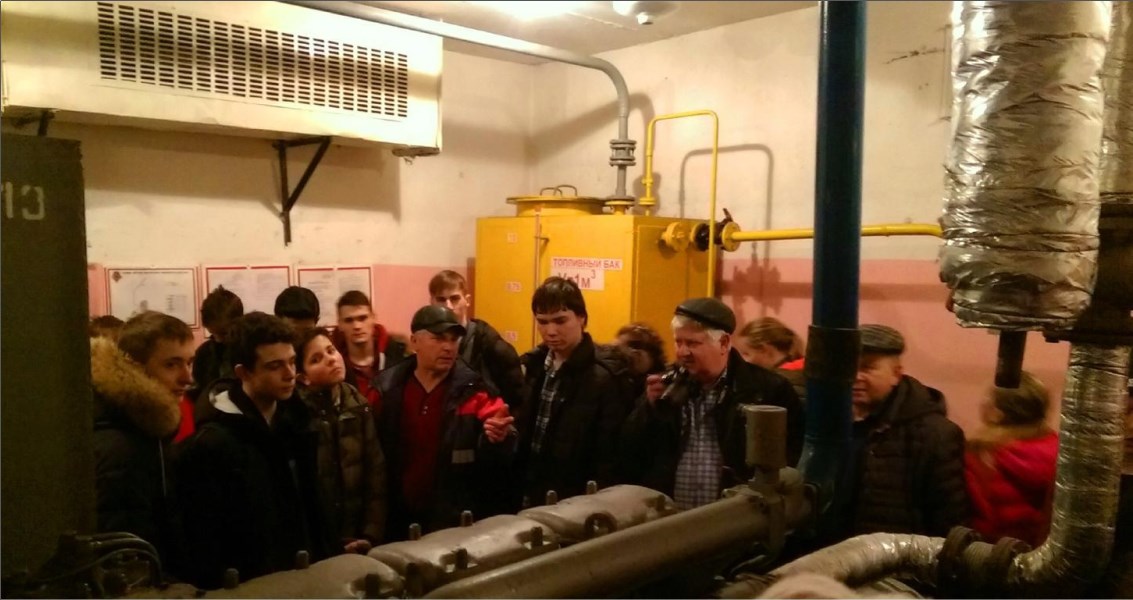 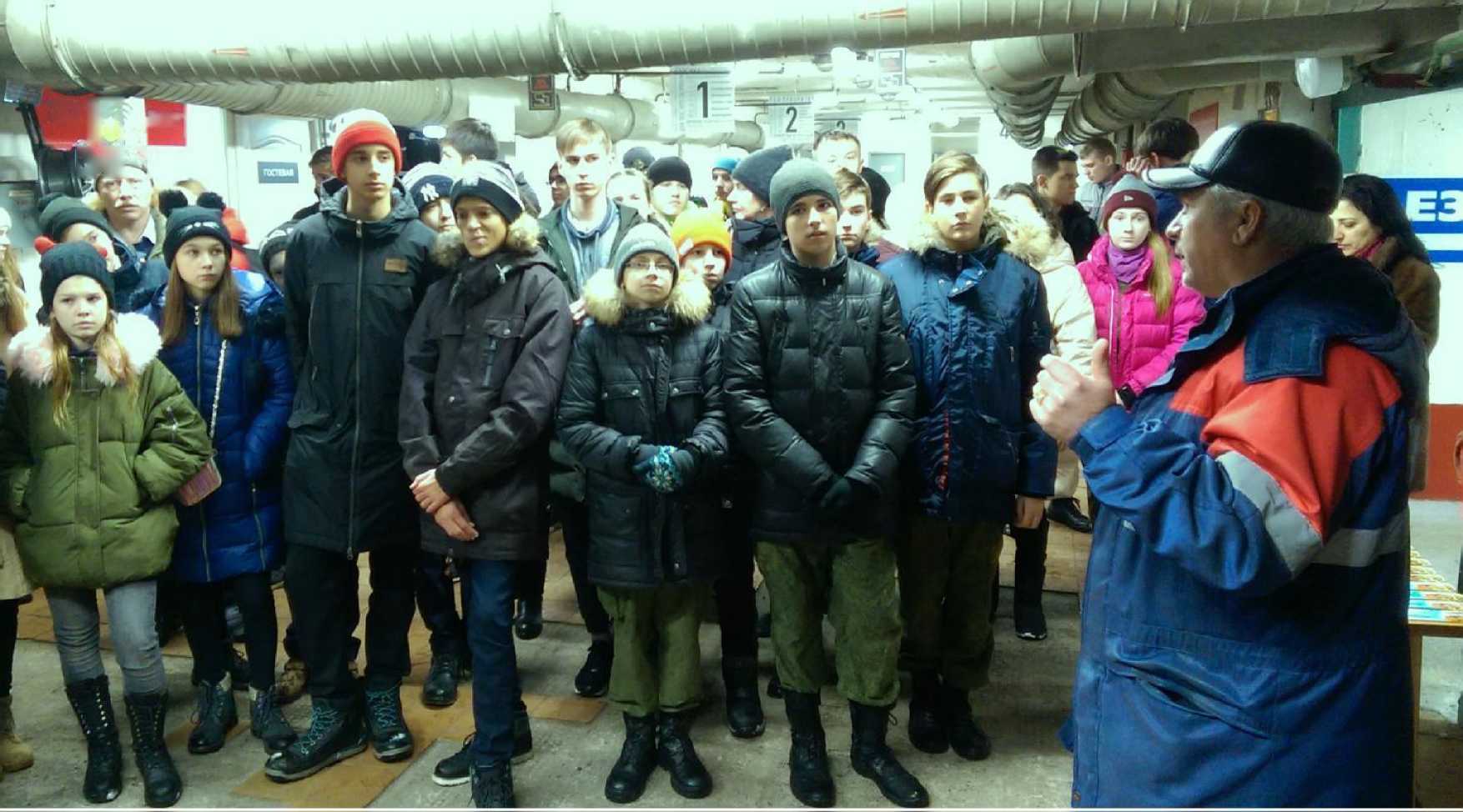 